УТВЕРЖДАЮ                                                                                                                                                                                                                                                                                                                                                                                                                                                                                                                                                                                                                                                                    							Декан факультета журналистики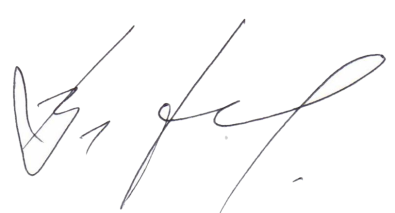 									Тулупов В.В.05 мая 2024 г.Расписание экзаменовлетней экзаменационной  сессии  2023/2024 уч.г.                   3 курсспециальность «Военная журналистика» Ответственный исполнитель - зам. декана по учебной работе  ____________________________    Е.М. БебчукДата06.06четверг07.06пятницаКонсультацияОсновы безопасности государства и военного праваПолковник Чернышев А.Б.ВУЦ08.06суббота10.06понедельникОсновы безопасности государства и военного праваПолковник Чернышев А.Б.ВУЦ	11. 06вторник13.06четвергКонсультацияРедактирование медиатекстадоц. Хорошунова И.В.18.00   Мудлhttps://edu.vsu.ru/mod/bigbluebuttonbn/view.php?id=115799314.06пятница15.06субботаРедактирование медиатекстадоц. Хорошунова И.В.14.00    12017.06понедельник18.06вторникКонсультацияПроектный менеджментДоц. Щекина  И.А.12.30   12319.06  средаПроектный менеджментДоц. Щекина  И.А.13.00   12920.06  четверг21.06пятница22.06суббота24.06понедельникКонсультацияИстория отечественной журналистики доц. Гладышева С.Н. 12.30      12325.06вторникИстория отечественной журналистики доц. Гладышева С.Н. 9.00     108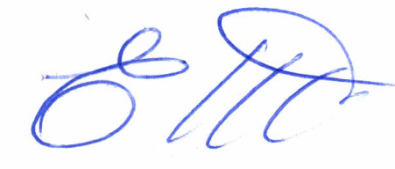 